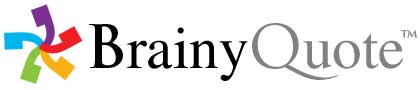 Home - Quote of the Day - Topics - Authors - Quiz - Words - Professions - Birthdays

Authors:    A  B  C  D  E  F  G  H  I  J  K  L  M  N  O  P  Q  R  S  T  U  V  W  X  Y  Z Top of FormBottom of FormMike Murdock Quotes
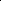 Mike Murdock Quotes
Mike Murdock Quotes

Each relationship nurtures a strength or weakness within you. 
Mike Murdock 

Failure to prepare is preparing to fail. 
Mike Murdock 

The secret of your future is hidden in your daily routine. 
Mike Murdock 

You will always move toward anyone who increases you and away from anyone who makes you less. 
Mike Murdock 

You will never change your life until you change something you do daily. 
Mike Murdock 

You will only be remembered for two things: the problems you solve or the ones you create. 
Mike Murdock 

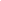 
Biography
Type: Clergyman
Nationality: American 
Born: April 18, 1946 

Links
Find on Amazon: Mike Murdock 
Top of FormCite this Page: Citation Bottom of FormRelated Authors 
Joel Osteen 
Norman Vincent Peale 
Billy Graham 
Dwight L. Moody 
Charles Stanley 
Joseph Smith, Jr. 
Thomas S. Monson 
John C. Maxwell 
Charles R. Swindoll
More American Clergyman Quotes
 BrainyQuote 

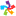 Top of FormBottom of FormSite
Home
Quote of the Day
Topics
Authors
Quiz
Words
Professions
BirthdaysSocial
BQ on FaceBook
BQ on Twitter

Syndication
Quote of the Day Feed
Art Quote of the Day
Funny Quote of the Day
Love Quote of the Day
Nature Quote of the DayAbout Us
Inquire
Advertise
Submit
Privacy
Terms

Mobile
BrainyQuote Mobile
Copyright © 2001 - 2011 BrainyQuote     BookRags Media Network 
Copyright © 2001 - 2011 BrainyQuote     BookRags Media Network 
Copyright © 2001 - 2011 BrainyQuote     BookRags Media Network 
Copyright © 2001 - 2011 BrainyQuote     BookRags Media Network 
Copyright © 2001 - 2011 BrainyQuote     BookRags Media Network 
Copyright © 2001 - 2011 BrainyQuote     BookRags Media Network 
Copyright © 2001 - 2011 BrainyQuote     BookRags Media Network 